Dodavatel:GLOBALTAX Consulting, s.r.o.Žerotínovo nám. 213/1077900 Olomouc05172829MUZEUM UMĚNÍ OLOMOUCstátní příspěvkováorganizaceDenisova 47, 771 11 Olomouc+xxwww.muo.cz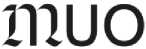 číslo objednávky	NIPEZ	ID	v Olomouci0007/9/2023	DA30-1	MUOLX001YO3S	07.09.2023Objednáváme u Vás zajištění odborných prací pro konferenci SEFO (16.9.2023).Předpokládaná hodnota: 65 000,00 KčDěkujiMgr. Ondřej Zatloukalředitel Muzea umění OlomoucNa fakturu prosím uveďte číslo objednávkyVydal: PostSignum Public CA 4Platnost do: 26.8.2024 ~VPODPIS SPRÁVCE ROZPOČTU: potvrzuji, že jsem prověřil(a) připravovanou operaci ustan.§ 13 vyhlášky 416/2004 Sb.INDIVIDUÁLNÍ PŘÍSLIB KČ bez DPH:s DPH: 65 000,00 Kčxxdatum a podpisObjednávka nad 50.000 bez DPH SCHVALUJÍCÍxDotaceUZ 65VÝSTAVAHermitxElektronický podpis : 7.9.2023Certifikát autora podpisu :xSchvalujícíDatum: 7.9.2023 07:50:27xEkonomDatum: 7.9.2023 10:49:28xPříkazce operaceDatum: 7.9.2023 11:16:53x